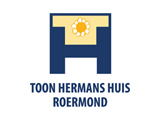 Notitie hygiëne en infectiepreventie Toon Hermans Huis RoermondInhoudsopgave1.Inleiding en doelOm de risico’s voor besmetting zoveel mogelijk te voorkomen en de veiligheid van gasten en vrijwilligers te kunnen waarborgen, is een notitie noodzakelijk over hoe we omgaan in het huis met hygiëne. Hygiëne is en blijft een belangrijk aspect in het beperken van infectierisico voor gasten en de vrijwilligers. Door o.a. maatregelen te nemen bij besmetting van het coronavirus en op de juiste wijze en frequentie de omgeving te reinigen, wordt zoveel mogelijk gewaarborgd dat een gezonde omgeving kan worden bezocht en wordt de kans op besmetting geminimaliseerd.2.Context Het Toon Hermans Huis moet zorgdragen voor een schone en veilige omgeving als een onderdeel van het dagelijkse leven. Deze notitie gaat in op de volgende thema’s:Hygiënische maatregelen bij besmetting van het coronavirusHandhygiëneBeschermende middelenSchoonmaak3. Hygiënische maatregelen bij risico besmetting coronavirusIs het verplicht bij binnenkomst en het verlaten van het huis de handen goed te wassen of de zeepdispenser te gebruiken;De gasten hangen zelf hun jas op en er wordt gevraagd zo min mogelijk aan te raken;We geven geen hand, maar gasten worden wel van harte welkom geheten(!);Altijd hoesten en niezen in elleboog en gebruik papieren zakdoekjes;Laat deuren openstaan, zodat we geen deurklink hoeven vast te pakken;We luchten de ruimtes 10 minuten na een activiteit of als meerdere mensen in de ruimte hebben gezeten. De ramen worden op een kleine kier gezet, zodat er voortdurend verse lucht in het huis aanwezig is;Tip: smeer de handen regelmatig in met vocht inbrengende crème. In droge handen kunnen microscheurtjes ontstaan waar het virus zich in kan verstoppen.3.1 Handhygiëne Het is van belang dat de handen goed en vaak worden gewassen met water en zeep gedurende 20 seconden lang. Daarna goed drogen.Handen wassen:Bij het binnenkomen en verlaten van het huis (kan ook met zeepdispenser)Na schoonmaakwerkzaamhedenNa eigen toiletbezoekVoor evt. contact met voedingNa het dragen van handschoenen3.2 Beschermende middelenAls we ons verplaatsen of bewegen door de ruimtes gebruiken we een mondkapje. Bij schoonmaakwerkzaamheden kunnen gastvrouwen er ook voor kiezen een mondkapje te dragen. Tevens zijn mondkapjes beschikbaar voor de gasten en vrijwilligers.3.3 Schoonmaak Voor de schoonmaak wordt wekelijks een schoonmaakbedrijf ingezet. Daarnaast is een schone omgeving een gezamenlijke verantwoordelijkheid van iedereen en verrichten de vrijwilligers dagelijks huishoud- en schoonmaakwerkzaamheden. In algemene zin gelden de volgende aandachtspunten:Men heeft aandacht voor werkvolgorde (schoon naar vuil) en de mogelijkheid om voor diverse reinigingsdoelen diverse kleuren werkdoeken en emmers te gebruikenVooral aandacht besteden aan de hotspots’ (kranen, handgrepen, deurklinken, trapleuning, lichtschakelaars en andere contactoppervlakken) Schoonmaken met sopje met allesreiniger is het besteBreng wat vuil is, niet in contact met iets wat schoon isIn elke prullenbak een plastic zak plaatsen.Toiletten dagelijks reinigen Gebruik toilet gebonden reinigingsmateriaalVoorkeur gebruik maken van wegwerp sopdoekjes, herbruikbare doeken wassen op 60°C.Schoonmaakmateriaal dagelijks op de juiste wijze reinigen, drogen en opruimenSchoonmaakmaterialen en –middelen worden in een aparte werkkast opgeslagenDe werkkast is overzichtelijk en wordt onderhouden Schoonmaakmaterialen ongeacht van wie ze zijn, worden veilig opgeborgen in de daarvoor bestemde afgesloten ruimte